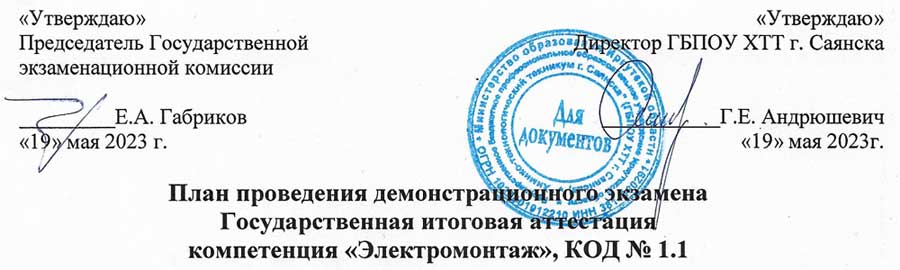 12-13 июня 2023 г.13-14 июня 2023 г.14-15 июня 2023 г.ДеньВремяМероприятиеФИО участников12.06.2023Подготовительный день С-108:00Получение главным экспертом задания демонстрационного экзаменаБобков Василий Александрович Бойко Владислав Сергеевич Бучко Максим Алексеевич Вахров Александр Михайлович Гаранин Константин Викторович Голосов Михаил Игоревич Дятловский Антон Владимирович Зенчик Николай Алексеевич Кацура Андрей Вячеславович Левшук Антон Александрович12.06.2023Подготовительный день С-108:00 – 09:00Проверка готовности проведения демонстрационного экзамена, заполнение Акта о готовности/неготовностиБобков Василий Александрович Бойко Владислав Сергеевич Бучко Максим Алексеевич Вахров Александр Михайлович Гаранин Константин Викторович Голосов Михаил Игоревич Дятловский Антон Владимирович Зенчик Николай Алексеевич Кацура Андрей Вячеславович Левшук Антон Александрович12.06.2023Подготовительный день С-109:00 – 10:00Печать КОД и необходимых протоколовБобков Василий Александрович Бойко Владислав Сергеевич Бучко Максим Алексеевич Вахров Александр Михайлович Гаранин Константин Викторович Голосов Михаил Игоревич Дятловский Антон Владимирович Зенчик Николай Алексеевич Кацура Андрей Вячеславович Левшук Антон Александрович12.06.2023Подготовительный день С-110:00 – 10:30Сбор и регистрация экспертов ДЭ. Подписание Протокола.Бобков Василий Александрович Бойко Владислав Сергеевич Бучко Максим Алексеевич Вахров Александр Михайлович Гаранин Константин Викторович Голосов Михаил Игоревич Дятловский Антон Владимирович Зенчик Николай Алексеевич Кацура Андрей Вячеславович Левшук Антон Александрович12.06.2023Подготовительный день С-110:30 – 11:00Инструктаж Экспертной группы по охране труда и технике безопасности. Подписание ПротоколаБобков Василий Александрович Бойко Владислав Сергеевич Бучко Максим Алексеевич Вахров Александр Михайлович Гаранин Константин Викторович Голосов Михаил Игоревич Дятловский Антон Владимирович Зенчик Николай Алексеевич Кацура Андрей Вячеславович Левшук Антон Александрович12.06.2023Подготовительный день С-111:00 – 13:00Ознакомление с заданием и правилами. Распределение обязанностей по проведению экзамена между членами Экспертной группы. Подписание Протоколов.Бобков Василий Александрович Бойко Владислав Сергеевич Бучко Максим Алексеевич Вахров Александр Михайлович Гаранин Константин Викторович Голосов Михаил Игоревич Дятловский Антон Владимирович Зенчик Николай Алексеевич Кацура Андрей Вячеславович Левшук Антон Александрович12.06.2023Подготовительный день С-113:00 – 14:00*Обработка помещений, проветриваниеБобков Василий Александрович Бойко Владислав Сергеевич Бучко Максим Алексеевич Вахров Александр Михайлович Гаранин Константин Викторович Голосов Михаил Игоревич Дятловский Антон Владимирович Зенчик Николай Алексеевич Кацура Андрей Вячеславович Левшук Антон Александрович12.06.2023Подготовительный день С-114:30 – 15:00Инструктаж участников по охране труда и технике безопасности, сбор подписей в Протоколе об ознакомленииБобков Василий Александрович Бойко Владислав Сергеевич Бучко Максим Алексеевич Вахров Александр Михайлович Гаранин Константин Викторович Голосов Михаил Игоревич Дятловский Антон Владимирович Зенчик Николай Алексеевич Кацура Андрей Вячеславович Левшук Антон Александрович12.06.2023Подготовительный день С-115:00 – 16:30Распределение рабочих мест (жеребьевка), Ознакомление с заданием и критериями оценки графиком работы. Подписание ПротоколовБобков Василий Александрович Бойко Владислав Сергеевич Бучко Максим Алексеевич Вахров Александр Михайлович Гаранин Константин Викторович Голосов Михаил Игоревич Дятловский Антон Владимирович Зенчик Николай Алексеевич Кацура Андрей Вячеславович Левшук Антон Александрович12.06.2023Подготовительный день С-11:30 – 18:00Ознакомление участников с рабочими местами, оборудованием. Подписание Протоколов.Бобков Василий Александрович Бойко Владислав Сергеевич Бучко Максим Алексеевич Вахров Александр Михайлович Гаранин Константин Викторович Голосов Михаил Игоревич Дятловский Антон Владимирович Зенчик Николай Алексеевич Кацура Андрей Вячеславович Левшук Антон Александрович12.06.2023Подготовительный день С-118:00 – 18:30Брифинг экспертов и участниковБобков Василий Александрович Бойко Владислав Сергеевич Бучко Максим Алексеевич Вахров Александр Михайлович Гаранин Константин Викторович Голосов Михаил Игоревич Дятловский Антон Владимирович Зенчик Николай Алексеевич Кацура Андрей Вячеславович Левшук Антон Александрович13.06.2023День 1С 108:00 – 08:30Сбор участников и экспертовБобков Василий Александрович Бойко Владислав Сергеевич Бучко Максим Алексеевич Вахров Александр Михайлович Гаранин Константин Викторович Голосов Михаил Игоревич Дятловский Антон Владимирович Зенчик Николай Алексеевич Кацура Андрей Вячеславович Левшук Антон Александрович13.06.2023День 1С 108:30 – 09:00Выдача задания, проверка инструментов и оборудованияБобков Василий Александрович Бойко Владислав Сергеевич Бучко Максим Алексеевич Вахров Александр Михайлович Гаранин Константин Викторович Голосов Михаил Игоревич Дятловский Антон Владимирович Зенчик Николай Алексеевич Кацура Андрей Вячеславович Левшук Антон Александрович13.06.2023День 1С 109:00 – 13:00 (4 ч)Выполнение модуля 1 «Монтаж в промышленной и гражданской отраслях»Бобков Василий Александрович Бойко Владислав Сергеевич Бучко Максим Алексеевич Вахров Александр Михайлович Гаранин Константин Викторович Голосов Михаил Игоревич Дятловский Антон Владимирович Зенчик Николай Алексеевич Кацура Андрей Вячеславович Левшук Антон Александрович13.06.2023День 1С 109:00 – 13:00 (0,5 ч)Выполнение модуля 3 «Поиск неисправностей» (по 0,5 часа, по отдельному графику)Бобков Василий Александрович Бойко Владислав Сергеевич Бучко Максим Алексеевич Вахров Александр Михайлович Гаранин Константин Викторович Голосов Михаил Игоревич Дятловский Антон Владимирович Зенчик Николай Алексеевич Кацура Андрей Вячеславович Левшук Антон Александрович13.06.2023День 1С 113:00 – 14:00ОбедБобков Василий Александрович Бойко Владислав Сергеевич Бучко Максим Алексеевич Вахров Александр Михайлович Гаранин Константин Викторович Голосов Михаил Игоревич Дятловский Антон Владимирович Зенчик Николай Алексеевич Кацура Андрей Вячеславович Левшук Антон Александрович13.06.2023День 1С 113:00 – 14:00*Обработка помещений, проветриваниеБобков Василий Александрович Бойко Владислав Сергеевич Бучко Максим Алексеевич Вахров Александр Михайлович Гаранин Константин Викторович Голосов Михаил Игоревич Дятловский Антон Владимирович Зенчик Николай Алексеевич Кацура Андрей Вячеславович Левшук Антон Александрович13.06.2023День 1С 114:00 – 16:30Выполнение модуля 1 «Монтаж в промышленной и гражданской отраслях»Бобков Василий Александрович Бойко Владислав Сергеевич Бучко Максим Алексеевич Вахров Александр Михайлович Гаранин Константин Викторович Голосов Михаил Игоревич Дятловский Антон Владимирович Зенчик Николай Алексеевич Кацура Андрей Вячеславович Левшук Антон Александрович13.06.2023День 1С 116:30-16:50Заполнение отчетов.Бобков Василий Александрович Бойко Владислав Сергеевич Бучко Максим Алексеевич Вахров Александр Михайлович Гаранин Константин Викторович Голосов Михаил Игоревич Дятловский Антон Владимирович Зенчик Николай Алексеевич Кацура Андрей Вячеславович Левшук Антон Александрович13.06.2023День 1С 114:00 – 16:30Выполнение модуля 3 «Поиск неисправностей» (по 0,5 часа, по отдельному графику)Бобков Василий Александрович Бойко Владислав Сергеевич Бучко Максим Алексеевич Вахров Александр Михайлович Гаранин Константин Викторович Голосов Михаил Игоревич Дятловский Антон Владимирович Зенчик Николай Алексеевич Кацура Андрей Вячеславович Левшук Антон Александрович13.06.2023День 1С 117:00 – 18:00Выполнение модуля 2 «Программирование реле»Бобков Василий Александрович Бойко Владислав Сергеевич Бучко Максим Алексеевич Вахров Александр Михайлович Гаранин Константин Викторович Голосов Михаил Игоревич Дятловский Антон Владимирович Зенчик Николай Алексеевич Кацура Андрей Вячеславович Левшук Антон Александрович13.06.2023День 1С 117:00 – 18:00Визуальный осмотрБобков Василий Александрович Бойко Владислав Сергеевич Бучко Максим Алексеевич Вахров Александр Михайлович Гаранин Константин Викторович Голосов Михаил Игоревич Дятловский Антон Владимирович Зенчик Николай Алексеевич Кацура Андрей Вячеславович Левшук Антон Александрович13.06.2023День 1С 117:00 – 18:00Оценка и внесение данных по Модулю 3 «Поиск неисправностей»Бобков Василий Александрович Бойко Владислав Сергеевич Бучко Максим Алексеевич Вахров Александр Михайлович Гаранин Константин Викторович Голосов Михаил Игоревич Дятловский Антон Владимирович Зенчик Николай Алексеевич Кацура Андрей Вячеславович Левшук Антон Александрович13.06.2023День 1С 118:00 – 20:00Работа экспертов, оценка работ, заполнение форм и оценочных ведомостейБобков Василий Александрович Бойко Владислав Сергеевич Бучко Максим Алексеевич Вахров Александр Михайлович Гаранин Константин Викторович Голосов Михаил Игоревич Дятловский Антон Владимирович Зенчик Николай Алексеевич Кацура Андрей Вячеславович Левшук Антон Александрович13.06.2023День 1С 120:00 – 21:00Подведение итогов, внесение главным экспертом баллов в ЦСО, блокировка, сверка баллов, заполнение итогового протоколаБобков Василий Александрович Бойко Владислав Сергеевич Бучко Максим Алексеевич Вахров Александр Михайлович Гаранин Константин Викторович Голосов Михаил Игоревич Дятловский Антон Владимирович Зенчик Николай Алексеевич Кацура Андрей Вячеславович Левшук Антон АлександровичДеньВремяМероприятиеФИО участников13.06.2023День выдачи задания18:00 – 18:30Инструктаж участников по охране труда и технике безопасности, сбор подписей в Протоколе об ознакомленииЛогунов Даниил Александрович Манта Илья Александрович Марушкин Даниил Павлович Митин Владимир Александрович Михайлов Даниил Федорович Налимов Антон Вадимович Спиридонов Владислав Николаевич Черваков Владислав Сергеевич Чертовских Алексей Вячеславович Шиверский Андрей Николаевич13.06.2023День выдачи задания18:30 – 19:00Распределение рабочих мест (жеребьевка), Ознакомление с заданием и критериями оценки графиком работы. Подписание ПротоколовЛогунов Даниил Александрович Манта Илья Александрович Марушкин Даниил Павлович Митин Владимир Александрович Михайлов Даниил Федорович Налимов Антон Вадимович Спиридонов Владислав Николаевич Черваков Владислав Сергеевич Чертовских Алексей Вячеславович Шиверский Андрей Николаевич13.06.2023День выдачи задания19:00 – 20:00Ознакомление участников с рабочими местами, оборудованием. Подписание Протоколов.Логунов Даниил Александрович Манта Илья Александрович Марушкин Даниил Павлович Митин Владимир Александрович Михайлов Даниил Федорович Налимов Антон Вадимович Спиридонов Владислав Николаевич Черваков Владислав Сергеевич Чертовских Алексей Вячеславович Шиверский Андрей Николаевич14.06.2023День 2С 108:00 – 08:30Сбор участников и экспертовЛогунов Даниил Александрович Манта Илья Александрович Марушкин Даниил Павлович Митин Владимир Александрович Михайлов Даниил Федорович Налимов Антон Вадимович Спиридонов Владислав Николаевич Черваков Владислав Сергеевич Чертовских Алексей Вячеславович Шиверский Андрей Николаевич14.06.2023День 2С 108:30 – 09:00Выдача задания, проверка инструментов и оборудованияЛогунов Даниил Александрович Манта Илья Александрович Марушкин Даниил Павлович Митин Владимир Александрович Михайлов Даниил Федорович Налимов Антон Вадимович Спиридонов Владислав Николаевич Черваков Владислав Сергеевич Чертовских Алексей Вячеславович Шиверский Андрей Николаевич14.06.2023День 2С 109:00 – 13:00 (4 ч)Выполнение модуля 1 «Монтаж в промышленной и гражданской отраслях»Логунов Даниил Александрович Манта Илья Александрович Марушкин Даниил Павлович Митин Владимир Александрович Михайлов Даниил Федорович Налимов Антон Вадимович Спиридонов Владислав Николаевич Черваков Владислав Сергеевич Чертовских Алексей Вячеславович Шиверский Андрей Николаевич14.06.2023День 2С 109:00 – 13:00 (0,5 ч)Выполнение модуля 3 «Поиск неисправностей» (по 0,5 часа, по отдельному графику)Логунов Даниил Александрович Манта Илья Александрович Марушкин Даниил Павлович Митин Владимир Александрович Михайлов Даниил Федорович Налимов Антон Вадимович Спиридонов Владислав Николаевич Черваков Владислав Сергеевич Чертовских Алексей Вячеславович Шиверский Андрей Николаевич14.06.2023День 2С 113:00 – 14:00ОбедЛогунов Даниил Александрович Манта Илья Александрович Марушкин Даниил Павлович Митин Владимир Александрович Михайлов Даниил Федорович Налимов Антон Вадимович Спиридонов Владислав Николаевич Черваков Владислав Сергеевич Чертовских Алексей Вячеславович Шиверский Андрей Николаевич14.06.2023День 2С 113:00 – 14:00*Обработка помещений, проветриваниеЛогунов Даниил Александрович Манта Илья Александрович Марушкин Даниил Павлович Митин Владимир Александрович Михайлов Даниил Федорович Налимов Антон Вадимович Спиридонов Владислав Николаевич Черваков Владислав Сергеевич Чертовских Алексей Вячеславович Шиверский Андрей Николаевич14.06.2023День 2С 114:00 – 16:30Выполнение модуля 1 «Монтаж в промышленной и гражданской отраслях»Логунов Даниил Александрович Манта Илья Александрович Марушкин Даниил Павлович Митин Владимир Александрович Михайлов Даниил Федорович Налимов Антон Вадимович Спиридонов Владислав Николаевич Черваков Владислав Сергеевич Чертовских Алексей Вячеславович Шиверский Андрей Николаевич14.06.2023День 2С 116:30-16:50Заполнение отчетов.Логунов Даниил Александрович Манта Илья Александрович Марушкин Даниил Павлович Митин Владимир Александрович Михайлов Даниил Федорович Налимов Антон Вадимович Спиридонов Владислав Николаевич Черваков Владислав Сергеевич Чертовских Алексей Вячеславович Шиверский Андрей Николаевич14.06.2023День 2С 114:00 – 16:30Выполнение модуля 3 «Поиск неисправностей» (по 0,5 часа, по отдельному графику)Логунов Даниил Александрович Манта Илья Александрович Марушкин Даниил Павлович Митин Владимир Александрович Михайлов Даниил Федорович Налимов Антон Вадимович Спиридонов Владислав Николаевич Черваков Владислав Сергеевич Чертовских Алексей Вячеславович Шиверский Андрей Николаевич14.06.2023День 2С 117:00 – 18:00Выполнение модуля 2 «Программирование реле»Логунов Даниил Александрович Манта Илья Александрович Марушкин Даниил Павлович Митин Владимир Александрович Михайлов Даниил Федорович Налимов Антон Вадимович Спиридонов Владислав Николаевич Черваков Владислав Сергеевич Чертовских Алексей Вячеславович Шиверский Андрей Николаевич14.06.2023День 2С 117:00 – 18:00Визуальный осмотрЛогунов Даниил Александрович Манта Илья Александрович Марушкин Даниил Павлович Митин Владимир Александрович Михайлов Даниил Федорович Налимов Антон Вадимович Спиридонов Владислав Николаевич Черваков Владислав Сергеевич Чертовских Алексей Вячеславович Шиверский Андрей Николаевич14.06.2023День 2С 117:00 – 18:00Оценка и внесение данных по Модулю 3 «Поиск неисправностей»Логунов Даниил Александрович Манта Илья Александрович Марушкин Даниил Павлович Митин Владимир Александрович Михайлов Даниил Федорович Налимов Антон Вадимович Спиридонов Владислав Николаевич Черваков Владислав Сергеевич Чертовских Алексей Вячеславович Шиверский Андрей Николаевич14.06.2023День 2С 118:00 – 20:00Работа экспертов, оценка работ, заполнение форм и оценочных ведомостейЛогунов Даниил Александрович Манта Илья Александрович Марушкин Даниил Павлович Митин Владимир Александрович Михайлов Даниил Федорович Налимов Антон Вадимович Спиридонов Владислав Николаевич Черваков Владислав Сергеевич Чертовских Алексей Вячеславович Шиверский Андрей Николаевич14.06.2023День 2С 120:00 – 21:00Подведение итогов, внесение главным экспертом баллов в ЦСО, блокировка, сверка баллов, заполнение итогового протоколаЛогунов Даниил Александрович Манта Илья Александрович Марушкин Даниил Павлович Митин Владимир Александрович Михайлов Даниил Федорович Налимов Антон Вадимович Спиридонов Владислав Николаевич Черваков Владислав Сергеевич Чертовских Алексей Вячеславович Шиверский Андрей НиколаевичДеньВремяМероприятиеФИО участников14.06.2023День выдачи задания18:00 – 18:30Инструктаж участников по охране труда и технике безопасности, сбор подписей в Протоколе об ознакомленииШульгин Иван Николаевич14.06.2023День выдачи задания18:30 – 19:00Распределение рабочих мест (жеребьевка), Ознакомление с заданием и критериями оценки графиком работы. Подписание ПротоколовШульгин Иван Николаевич14.06.2023День выдачи задания19:00 – 20:00Ознакомление участников с рабочими местами, оборудованием. Подписание Протоколов.Шульгин Иван Николаевич15.06.2023День 3С 108:00 – 08:30Сбор участников и экспертовШульгин Иван Николаевич15.06.2023День 3С 108:30 – 09:00Выдача задания, проверка инструментов и оборудованияШульгин Иван Николаевич15.06.2023День 3С 109:00 – 13:00 (4 ч)Выполнение модуля 1 «Монтаж в промышленной и гражданской отраслях»Шульгин Иван Николаевич15.06.2023День 3С 109:00 – 13:00 (0,5 ч)Выполнение модуля 3 «Поиск неисправностей» (по 0,5 часа, по отдельному графику)Шульгин Иван Николаевич15.06.2023День 3С 113:00 – 14:00ОбедШульгин Иван Николаевич15.06.2023День 3С 113:00 – 14:00*Обработка помещений, проветриваниеШульгин Иван Николаевич15.06.2023День 3С 114:00 – 16:30Выполнение модуля 1 «Монтаж в промышленной и гражданской отраслях»Шульгин Иван Николаевич15.06.2023День 3С 116:30-16:50Заполнение отчетов.Шульгин Иван Николаевич15.06.2023День 3С 114:00 – 16:30Выполнение модуля 3 «Поиск неисправностей» (по 0,5 часа, по отдельному графику)Шульгин Иван Николаевич15.06.2023День 3С 117:00 – 18:00Выполнение модуля 2 «Программирование реле»Шульгин Иван Николаевич15.06.2023День 3С 117:00 – 18:00Визуальный осмотрШульгин Иван Николаевич15.06.2023День 3С 117:00 – 18:00Оценка и внесение данных по Модулю 3 «Поиск неисправностей»Шульгин Иван Николаевич15.06.2023День 3С 118:00 – 20:00Работа экспертов, оценка работ, заполнение форм и оценочных ведомостейШульгин Иван Николаевич15.06.2023День 3С 120:00 – 21:00Подведение итогов, внесение главным экспертом баллов в ЦСО, блокировка, сверка баллов, заполнение итогового протоколаШульгин Иван Николаевич